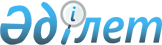 О признании утратившими силу некоторых решений Улытауского районного маслихатаРешение Улытауского районного маслихата Карагандинской области от 27 декабря 2021 года № 92. Зарегистрировано в Министерстве юстиции Республики Казахстан 6 января 2022 года № 26395
      В соответствии со статьей 27 Закона Республики Казахстан "О правовых актах" Улытауский районный маслихат РЕШИЛ:
      1. Признать утратившими силу следующие решения Улытауского районного маслихата:
      1) решение "Об утверждении Правил управления бесхозяйными отходами, признанными решением суда поступившими в коммунальную собственность" от 9 февраля 2018 года № 171 (зарегистрировано в Реестре государственной регистрации нормативных правовых актов под № 4623);
      2) решение "Об утверждении регламента собрания местного сообщества поселков и сельских округов Улытауского района" от 23 июля 2018 года № 199 (зарегистрировано в Реестре государственной регистрации нормативных правовых актов под № 4890).
      2. Настоящее решение вводится в действие по истечении десяти календарных дней после дня его первого официального опубликования.
					© 2012. РГП на ПХВ «Институт законодательства и правовой информации Республики Казахстан» Министерства юстиции Республики Казахстан
				
      Секретарь маслихата

А. Мырзабеков
